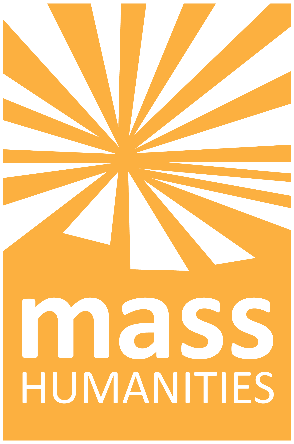 Preguntas clave sobre la solicitud
de subvención para capacidad digitalTenga en cuenta lo siguiente: En la solicitud habrá algunas preguntas adicionales, como datos de contacto y distritos legislativos. Si su organización va a registrarse en Mass Humanities por primera vez, usted necesitará el número de identificación del contribuyente de la organización. Si su organización está patrocinada fiscalmente, usted necesitará el número de identificación del contribuyente de su patrocinador fiscal y un contrato de patrocinio fiscal firmado.Título del proyecto: Organización solicitante: Describa su organización, su misión y sus programas típicos.Fecha de inicio del proyecto:Fecha de finalización del proyecto:¿Será el programa o la plataforma definitivos gratis para los participantes o los usuarios? ¿Estará abierto al público o a alumnos desde jardín de infantes hasta doceavo grado?Tipo de proyecto (Elija todas las opciones que corresponda): Programa virtual, exposición virtual, programa combinado, producción de video, pódcast, digitalización y acceso, rediseño del sitio web, otro.Descripción del proyecto: Describa el objetivo o el propósito del proyecto, su formato digital, el público al que va dirigido y por qué dicho público estará interesado. Los revisores de Mass Humanities buscarán descripciones de proyectos que demuestren objetivos definidos, el posible efecto en el público y el uso de formatos digitales.Cronograma del proyecto: Liste los principales puntos del proyecto y las fechas en que se llevarán a cabo. Sea específico.Relación con las humanidades: Describa cómo este proyecto relaciona a los residentes de Massachusetts con contenido o conversaciones humanísticos. Difusión: ¿Cómo llegará usted al público al que va dirigido su proyecto? ¿Cómo se enterará el público acerca de su proyecto?Público total previsto para el material a entregar antes del 1 de abril de 2022: Cuántas personas prevé que participarán en su proyecto en el lapso de un año. Incluya todos los posibles concurrentes, espectadores o usuarios.Capacidad digital: ¿Qué puntos débiles o necesidades en la capacidad digital de su organización le permitirá mejorar este programa y poner en práctica en futuros programas de humanidades?Personal del proyecto: Liste el personal principal del proyecto, describa su función en el proyecto y sus aptitudes (aproximadamente un párrafo breve por persona).Personal de humanidades: Liste qué integrantes del personal principal del proyecto tienen experiencia para emprender o dirigir el enfoque de humanidades del proyecto. Puede copiar la descripción de la sección de personal y agregar todo lo que pudiera ayudar a los revisores.Número de empleados equivalentes a tiempo completo: ¿Aproximadamente cuántos empleados equivalentes a tiempo completo tiene su organización? Usted puede calcular de la siguiente manera: cuente el número de empleados que trabajan 30 horas o más por semana. Sume los empleados de medio tiempo contando el número total de horas que trabajan los empleados de medio tiempo en un mes y divídalo por 120. Sume los dos números para obtener el número de empleados equivalentes a tiempo completo. Los contratistas no se calculan.